REDNI BROJEVI DO 100Učili smo redne brojeve do 20 i to ti je jako dobro išlo. Prisjeti se – redni broj nam označava koji je NETKO PO REDU i iza takvoga broja stavljamo TOČKU.TAKO BROJ 2. ČITAMO DRUGI, BROJ 3. TREĆI, BROJ 12. DVANAESTI, ITD. Ovdje imaš prikaz djece koja stoje u vrsti. Označen ti je početak i kraj vrste. Ispod slike piše koje je po redu u vrsti svatko od njih. Djevojčica s početka vrste, s balonom je PRVA (1.)Dječak pored nje je DRUGI (2.)Djevojčica u sredini (sa šiškama) je TREĆA (3.)Dječak pored nje je ČETVRTI (4.)I na kraju vrste, djevojčica sa repićem u kosi i s balonom je PETA (5.)Isto je i sa ostalim brojevima do 100.Tvoj zadatak je napisati pravilno redni broj, ako brojevna riječ glasi: primjer: DVADESET PRVI – 21.TRIDESET ŠESTI - ČETRDESET TREĆI - OSAMDESET OSMI - STOTI -PEDESET DRUGI – DEVEDESET DEVETI – TRIDESETI – ŠEZDESETI – NASLOV (REDNI BROJEVI DO 100) I ZADATKE RIJEŠI U BILJEŽNICU.    POČETAK VRSTE     KRAJ VRSTE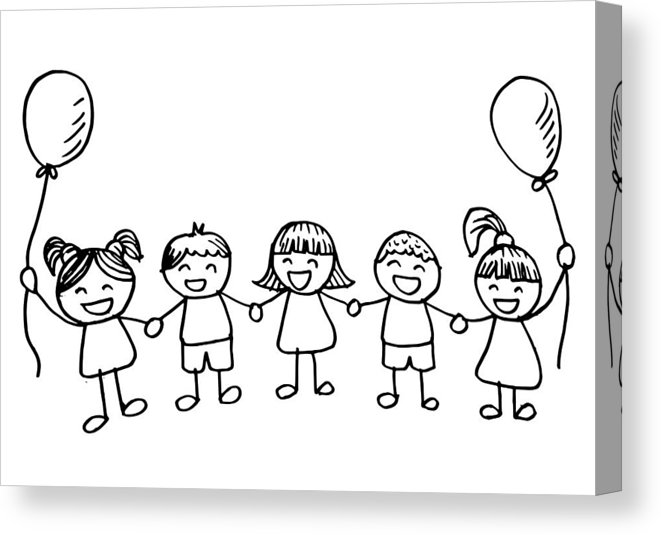                                 1.       2.     3.       4.        5. 